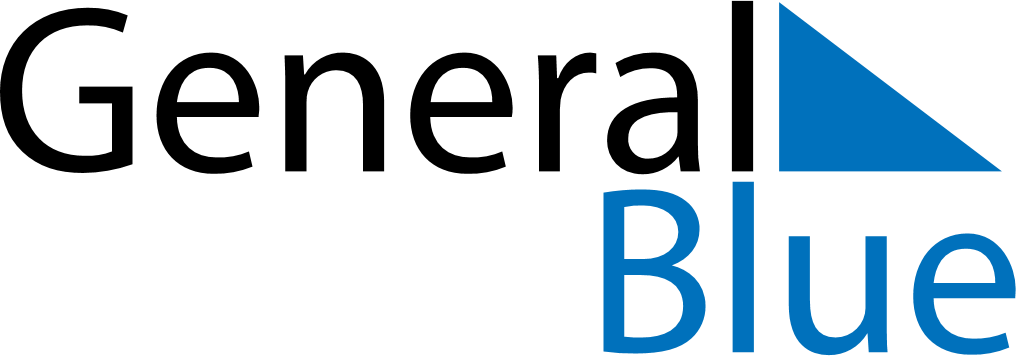 September 2024September 2024September 2024September 2024September 2024September 2024Chanaral, Atacama, ChileChanaral, Atacama, ChileChanaral, Atacama, ChileChanaral, Atacama, ChileChanaral, Atacama, ChileChanaral, Atacama, ChileSunday Monday Tuesday Wednesday Thursday Friday Saturday 1 2 3 4 5 6 7 Sunrise: 6:55 AM Sunset: 6:29 PM Daylight: 11 hours and 34 minutes. Sunrise: 6:53 AM Sunset: 6:30 PM Daylight: 11 hours and 36 minutes. Sunrise: 6:52 AM Sunset: 6:30 PM Daylight: 11 hours and 37 minutes. Sunrise: 6:51 AM Sunset: 6:31 PM Daylight: 11 hours and 39 minutes. Sunrise: 6:50 AM Sunset: 6:31 PM Daylight: 11 hours and 40 minutes. Sunrise: 6:49 AM Sunset: 6:31 PM Daylight: 11 hours and 42 minutes. Sunrise: 6:48 AM Sunset: 6:32 PM Daylight: 11 hours and 43 minutes. 8 9 10 11 12 13 14 Sunrise: 7:47 AM Sunset: 7:32 PM Daylight: 11 hours and 45 minutes. Sunrise: 7:46 AM Sunset: 7:33 PM Daylight: 11 hours and 46 minutes. Sunrise: 7:45 AM Sunset: 7:33 PM Daylight: 11 hours and 48 minutes. Sunrise: 7:44 AM Sunset: 7:34 PM Daylight: 11 hours and 49 minutes. Sunrise: 7:43 AM Sunset: 7:34 PM Daylight: 11 hours and 51 minutes. Sunrise: 7:41 AM Sunset: 7:34 PM Daylight: 11 hours and 52 minutes. Sunrise: 7:40 AM Sunset: 7:35 PM Daylight: 11 hours and 54 minutes. 15 16 17 18 19 20 21 Sunrise: 7:39 AM Sunset: 7:35 PM Daylight: 11 hours and 55 minutes. Sunrise: 7:38 AM Sunset: 7:36 PM Daylight: 11 hours and 57 minutes. Sunrise: 7:37 AM Sunset: 7:36 PM Daylight: 11 hours and 58 minutes. Sunrise: 7:36 AM Sunset: 7:36 PM Daylight: 12 hours and 0 minutes. Sunrise: 7:35 AM Sunset: 7:37 PM Daylight: 12 hours and 2 minutes. Sunrise: 7:34 AM Sunset: 7:37 PM Daylight: 12 hours and 3 minutes. Sunrise: 7:33 AM Sunset: 7:38 PM Daylight: 12 hours and 5 minutes. 22 23 24 25 26 27 28 Sunrise: 7:31 AM Sunset: 7:38 PM Daylight: 12 hours and 6 minutes. Sunrise: 7:30 AM Sunset: 7:38 PM Daylight: 12 hours and 8 minutes. Sunrise: 7:29 AM Sunset: 7:39 PM Daylight: 12 hours and 9 minutes. Sunrise: 7:28 AM Sunset: 7:39 PM Daylight: 12 hours and 11 minutes. Sunrise: 7:27 AM Sunset: 7:40 PM Daylight: 12 hours and 12 minutes. Sunrise: 7:26 AM Sunset: 7:40 PM Daylight: 12 hours and 14 minutes. Sunrise: 7:25 AM Sunset: 7:41 PM Daylight: 12 hours and 15 minutes. 29 30 Sunrise: 7:24 AM Sunset: 7:41 PM Daylight: 12 hours and 17 minutes. Sunrise: 7:22 AM Sunset: 7:41 PM Daylight: 12 hours and 18 minutes. 